NENNFORMULAR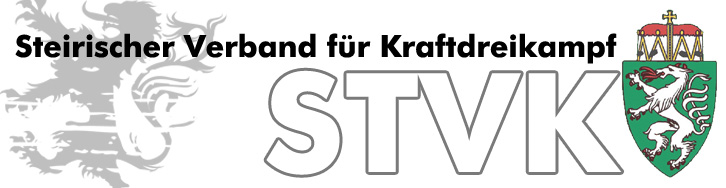 Steirische und Kärntner Landesmeisterschaft  2017FÜR DAMEN UND HERREN DER ALLGEMEINEN KLASSE SOWIE JUGEND JUNIOREN UND MASTERS (AK I, AK II, AK III & AK IV) PUNKTEWERTUNG FÜR MANNSCHAFT, Damen und Herren GesamtDer Verein ………………………………………………….nennt folgende AthletInnen für o. g. Meisterschaft:Nenngeld an:	 Steirischer Verband für Kraftdreikampf 	IBAN: AT67 3818 6000 0400 4214Verwendungszweck: 	LM Bank 2017, Name des Vereins und Athleten…………………            ……………….	…………………………………….     …………………………………..Datum		Unterschrift			    VereinKlasseNameJahrgangLeistung